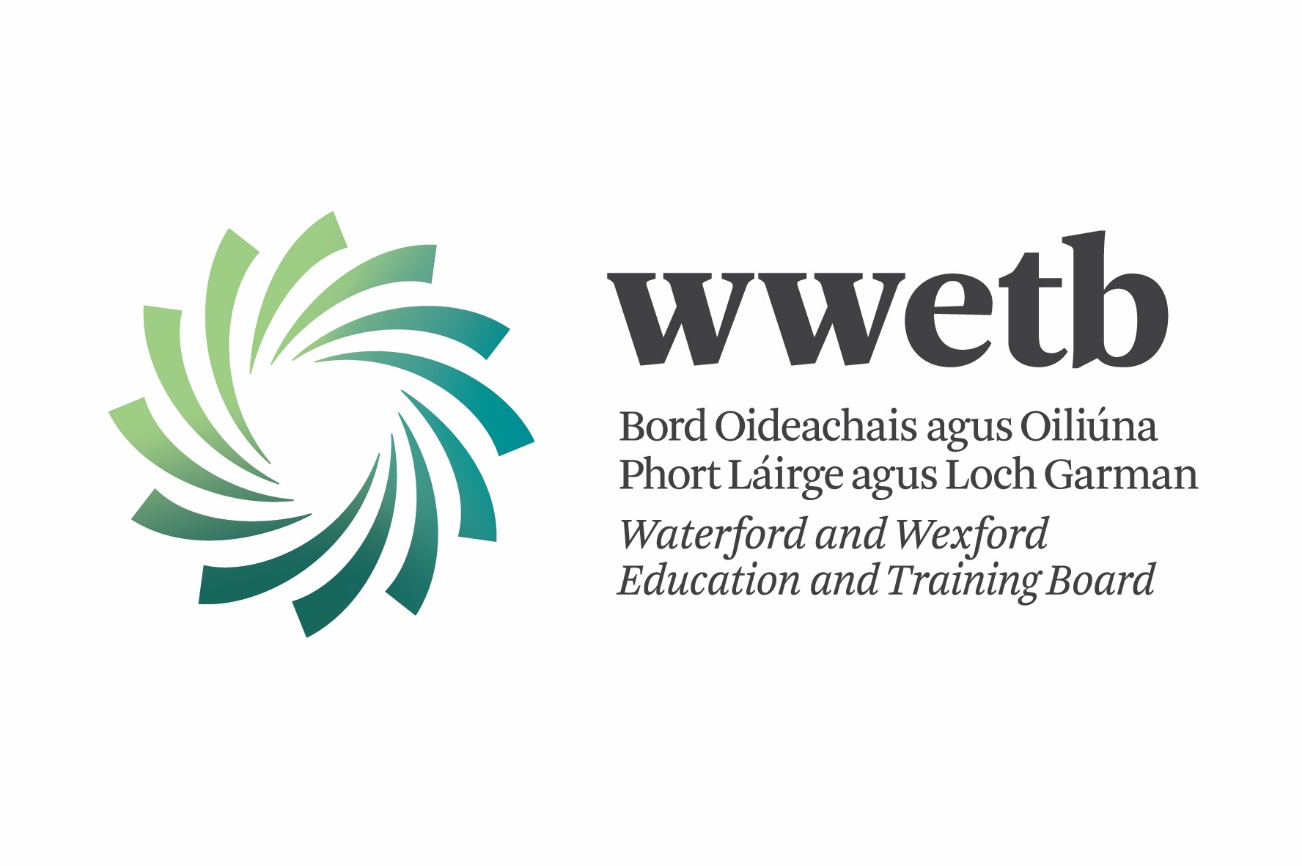 IntroductionThis improvement plan is for the period January 2021-December 2021. Its purpose is to take the outstanding actions identified in the 2020 QIP and additional action items identified for 2021 and express them as specific, measurable, achievable, realistic and timed actions.  A lead person is identified who will have responsibility for ensuring that the action is completed.Process for Approving the PlanThe QIP was largely developed by the WWETB QA Team with input from relevant stakeholders and existing documents, report, policies and procedure.  On completion of a 1st draft of the 2021 QIP, it was sent for consultation to our QA Steering Group.  On receipt of comment and feedback, updates were made, and a final draft produced. This document was reviewed by the QA Steering Group and approved by the FET Director.Implementation and MonitoringThe Director of FET is responsible for overseeing and coordinating the overall implementation of this plan. A lead person or group is named as responsible for each of the planned outcomes and associated activities. The QA Steering Group will be responsible for the monitoring of the implementation of this plan on a quarterly basis.Quality Improvement Objective/Desired Outcome  Key Tasks/Activities Responsible Person(s)TimelineStatusUpdatedRevised TimescalePlan, develop and complete the Inaugural ReviewComplete Self Evaluation Process and Self Evaluation ReportWWETB Review CoordinatorReview Development TeamSelf-Evaluation Steering GroupQ1-Q2 2021On track Briefing of WWETB on outcomes/action of SER and plan for External ReviewWWETB Review CoordinatorSept – Oct 2021On trackExternal Review PanelWWETB Review CoordinatorNovember 2021On trackReview existing policies and procedures and amend or create new policies and procedures where needed; with a view towards one overarching Quality Assurance Framework  2.1 Review current RPL policy and update where necessaryQA TeamQA Steering Group2021Draft has been developed and awaiting approval.On hold due to COVIDQ3 – 2021 Review existing policies and procedures and amend or create new policies and procedures where needed; with a view towards one overarching Quality Assurance Framework  2.2 Amend/develop and implement identified policies/ procedures to include consultation with and communication to centres QA TeamQA Steering Group2021All ApprovedRepeats Short-Term ExtensionsCompassionate ConsiderationUpdated and awaiting approval (On hold due to COVID)ExaminationsAssessment MalpracticeSecure StorageRPLReview and completeATPReasonable AccommodationQ3-Q4 2021 2.3 Consider how other Awarding Bodies and non-certified programmes can be included in policies and proceduresQA TeamQA Steering GroupQ3 Q4 2021Work completed on inclusion in programme approval policies.Oversight is covered in Training as part of TQAS.Further work required in FE in 2021Work to continue in Q4 2021 regarding oversight of centres with direct agreementsReview and ensure the implementation of fair & consistent assessment procedures3.1Rollout new repeats Policy.  Develop procedures on Repeats for outstanding programmes.QA TeamQA Steering GroupQ4 2020On hold due to COVIDQ3-Q4 2021Review and ensure the implementation of fair & consistent assessment proceduresContinued improvement of course monitoring procedures4.1 Carry out collation and review of Summer 2021 EA & RAP reportsQA TeamQ4 - 2021Continued improvement of course monitoring proceduresImprove Data & Information Systems and Analysis5.1 Training of staff on the use of WWETB SharePoint site to include all WWETB policies, procedures, resources and programme descriptors. QA Team2021 Ongoing as requestedQ3-Q4 2021Improve Data & Information Systems and Analysis5.2 Review grade distributions and consistency of standards across our componentsQA TeamData AnalyticsQ1 2021Further work required in 2021.  Alan L to work with Jon Ishaque on further rollout.Q3-Q4 2021Improve Data & Information Systems and Analysis5.3 Research meaningful ways of using data indicators for continuous improvementQA TeamData AnalyticsQ1 2021Further work required in 2021.  Alan L to work with Jon Ishaque on further rollout.Q3-Q4 2021Review process for updating AISs6.1 Develop local system & procedures for management, control, review and update of AISsQA TeamQ3-Q4 2021Interim Procedure in placeReview process for updating AISsDevelop contingency plans as required during COVID19 crisis.7.1 Develop WWETB COVID-19 Assessment Contingency PlansQA ManagerQA Team2021CompleteReview as required for Q4 2021 & 2022Develop contingency plans as required during COVID19 crisis.7.2 Develop WWETB COVID-19 Work Experience-Work Placement Contingency PlanQA ManagerQA Team2021CompleteReview as required for Q4 2021 & 2022Develop contingency plans as required during COVID19 crisis.7.3 Develop COVID-19 Assessment Deadline Extensions policyQA ManagerQA Team2021CompleteReview as required for Q4 2021 & 2022Develop contingency plans as required during COVID19 crisis.7.4 WWETB COVID-19 IV & EA Contingency PlanQA ManagerQA Team2021CompleteReview as required for Q4 2021 & 2022Develop policies and procedures around blended learning and extend scope of provision with QQI.8.1 Blended or Online Programme Approval procedures and documentation forEmergency remote teaching, learning and assessment (ERTLA) phaseQA ManagerQA TeamQ4 2020Q1 2021CompleteDevelop policies and procedures around blended learning and extend scope of provision with QQI.8.2 Develop Blended Learning FrameworkQA ManagerQA TeamQ3-Q4 2020On Hold due to COVIDQ3-Q4 2021Develop policies and procedures around blended learning and extend scope of provision with QQI.8.3 Develop Blended Learning PolicyQA ManagerQA TeamQ3-Q4 2020On Hold due to COVIDQ3-Q4 2021Develop policies and procedures around blended learning and extend scope of provision with QQI.8.4 Apply to QQI for formal approval of scope of provisionQA ManagerQA TeamQ3-Q4 2020On Hold due to COVIDAwaiting further direction from QQI2022Review use of AISs and the QA System in use with LTIs and CTCs.9.1 Develop project plan for pilotAEOsQA ManagerQA TeamQ3-4 2020CompleteReview use of AISs and the QA System in use with LTIs and CTCs.9.2 Training of centres and staff involved in pilot project.QA ManagerQA TeamQ3-4 2020CompleteReview use of AISs and the QA System in use with LTIs and CTCs.9.3 Agree QA procedures to be used as part of pilot project.QA ManagerQA TeamQ3-4 2020Complete9.4 Conduct external review of LDA projectQA ManagerQ3-4 2021Q3-4 2021Training and CPD of centre managers/coordinators and teaching staff10.1 Review and plan for the CPD needs of QA Team.QA ManagerQA TeamQ3 2020Training identifiedFurther Blended Learning may be required.  Programme Development training requiredQ3-Q4 2021Training and CPD of centre managers/coordinators and teaching staff10.2 Training of new coordinators and teaching staffQA TeamQ1 – Q4 2020Complete. Further Training as required.Training and CPD of centre managers/coordinators and teaching staff10.3 Subject specific working groups, communities of practiceQA ManagerCPD CoordinatorQ4 2021Some have taken place. AOG to talk to Paul Fallon around next groups. Childcare to be created in 2021Q4 202111. Review QIP in light of outcomes and actions from Self – Evaluation Report11.1 Conduct full mid-year review or 2021 QIP, add short term actions to QIPQA ManagerQ3-Q4 202111.2 Develop medium term plan relevant actions from SERQA ManagerQ3-Q4 2021